ПРИЛОЖЕНИЕ к Уставу АН РПРЭмблема АН РПРПредставляет собой изображение пера и слов «Академия наук региональной печати России», выполненных с использованием оттенков синего и зеленого цветов.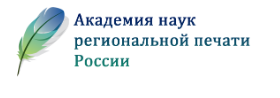 Условия вступления в АН РПРНаличие ученой степени доктора наук.Наличие научных трудов, связанных с региональной прессой.Рекомендация действительного члена АН РПР.Личное заявление.Резюме соискателя.Фотография соискателя (электронный вариант).Рассмотрение дела на заседании президиума АН РПР (офлайн/онлайн)